PEJABAT BENDAHARI 
UiTM CAWANGAN KEDAHSENARAI SEMAK DOKUMEN BAYARAN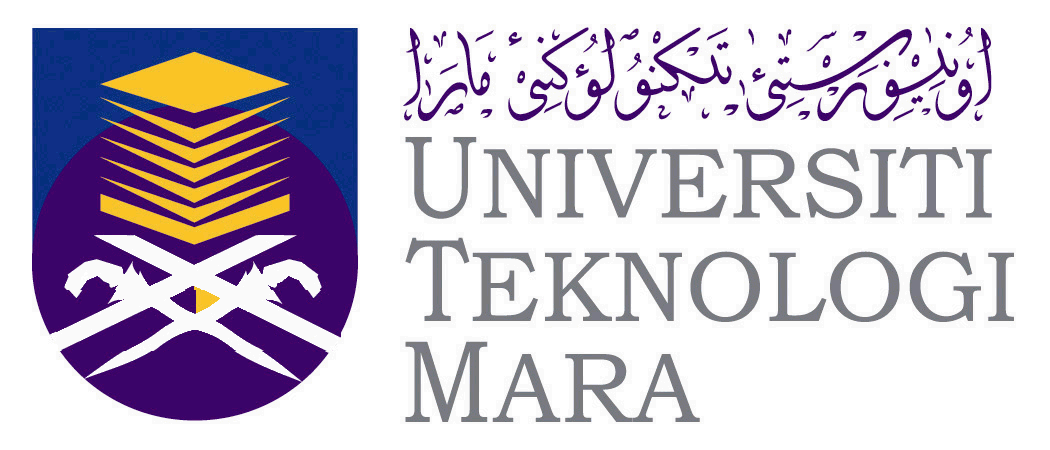 SENARAI SEMAK DOKUMEN BAYARAN ZAKAT BAGI TUJUAN BAYARAN KEPADA STAF/PELAJARSENARAI SEMAK DOKUMEN BAYARAN ZAKAT BAGI TUJUAN BAYARAN KEPADA STAF/PELAJARBILPERKARAPERKARAADA (√)1Senarai nama penerima zakat dan jumlah bayaran yang telah disahkanSenarai nama penerima zakat dan jumlah bayaran yang telah disahkan2Salinan Kelulusan Tabung AmanahSalinan Kelulusan Tabung Amanah3Borang Pengesahan kerja / perkhidmatanBorang Pengesahan kerja / perkhidmatan